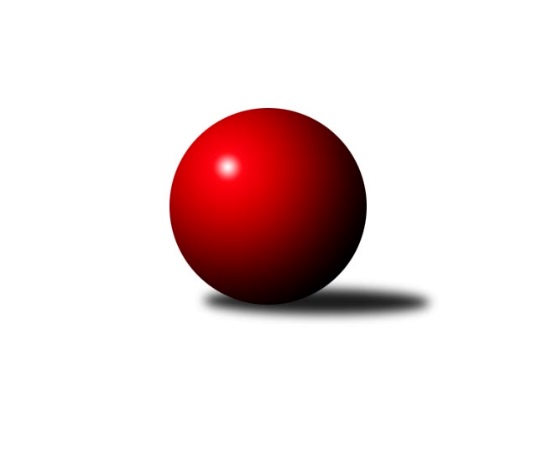 Č.5Ročník 2018/2019	25.5.2024 2. KLM B 2018/2019Statistika 5. kolaTabulka družstev:		družstvo	záp	výh	rem	proh	skore	sety	průměr	body	plné	dorážka	chyby	1.	TJ Sokol Vracov	5	3	1	1	24.5 : 15.5 	(65.5 : 54.5)	3343	7	2248	1095	24.6	2.	KK Vyškov	5	2	2	1	23.0 : 17.0 	(62.0 : 58.0)	3412	6	2255	1158	16	3.	HKK Olomouc	5	3	0	2	22.0 : 18.0 	(62.5 : 57.5)	3391	6	2267	1124	26	4.	TJ Sokol Chvalíkovice	5	3	0	2	21.5 : 18.5 	(62.0 : 58.0)	3255	6	2193	1062	31.8	5.	KK Mor.Slávia Brno	5	3	0	2	21.5 : 18.5 	(60.5 : 59.5)	3311	6	2184	1127	30.2	6.	TJ Spartak Přerov	5	3	0	2	20.0 : 20.0 	(66.0 : 54.0)	3373	6	2253	1120	20.4	7.	SKK Dubňany	5	3	0	2	20.0 : 20.0 	(59.5 : 60.5)	3294	6	2231	1063	28	8.	TJ Sokol Husovice B	5	2	0	3	20.0 : 20.0 	(58.0 : 62.0)	3241	4	2181	1059	28	9.	TJ Unie Hlubina	5	2	0	3	18.0 : 22.0 	(54.0 : 66.0)	3173	4	2124	1049	31.4	10.	VKK Vsetín	5	2	0	3	17.0 : 23.0 	(58.0 : 62.0)	3205	4	2145	1060	29.2	11.	KK Blansko	5	1	1	3	18.0 : 22.0 	(59.5 : 60.5)	3267	3	2198	1069	32.8	12.	TJ Sl. Kamenice nad Lipou	5	1	0	4	14.5 : 25.5 	(52.5 : 67.5)	3199	2	2136	1063	29.4Tabulka doma:		družstvo	záp	výh	rem	proh	skore	sety	průměr	body	maximum	minimum	1.	TJ Sokol Chvalíkovice	3	3	0	0	17.5 : 6.5 	(40.0 : 32.0)	3225	6	3273	3149	2.	SKK Dubňany	3	3	0	0	17.0 : 7.0 	(39.5 : 32.5)	3301	6	3318	3278	3.	TJ Sokol Vracov	3	2	1	0	17.0 : 7.0 	(42.0 : 30.0)	3416	5	3481	3356	4.	VKK Vsetín	2	2	0	0	10.0 : 6.0 	(26.0 : 22.0)	3260	4	3341	3179	5.	KK Vyškov	3	2	0	1	15.0 : 9.0 	(39.5 : 32.5)	3442	4	3505	3408	6.	KK Mor.Slávia Brno	3	2	0	1	14.5 : 9.5 	(36.0 : 36.0)	3284	4	3303	3272	7.	TJ Spartak Přerov	3	2	0	1	14.0 : 10.0 	(40.0 : 32.0)	3365	4	3392	3323	8.	TJ Sokol Husovice B	2	1	0	1	9.0 : 7.0 	(25.5 : 22.5)	3309	2	3318	3300	9.	HKK Olomouc	3	1	0	2	10.0 : 14.0 	(36.0 : 36.0)	3303	2	3349	3263	10.	TJ Unie Hlubina	3	1	0	2	9.0 : 15.0 	(27.5 : 44.5)	3068	2	3205	2976	11.	KK Blansko	2	0	1	1	6.0 : 10.0 	(24.0 : 24.0)	3292	1	3330	3253	12.	TJ Sl. Kamenice nad Lipou	0	0	0	0	0.0 : 0.0 	(0.0 : 0.0)	0	0	0	0Tabulka venku:		družstvo	záp	výh	rem	proh	skore	sety	průměr	body	maximum	minimum	1.	HKK Olomouc	2	2	0	0	12.0 : 4.0 	(26.5 : 21.5)	3435	4	3507	3363	2.	TJ Unie Hlubina	2	1	0	1	9.0 : 7.0 	(26.5 : 21.5)	3226	2	3279	3173	3.	KK Vyškov	2	0	2	0	8.0 : 8.0 	(22.5 : 25.5)	3398	2	3447	3348	4.	TJ Sokol Vracov	2	1	0	1	7.5 : 8.5 	(23.5 : 24.5)	3307	2	3378	3235	5.	KK Mor.Slávia Brno	2	1	0	1	7.0 : 9.0 	(24.5 : 23.5)	3325	2	3403	3246	6.	TJ Spartak Přerov	2	1	0	1	6.0 : 10.0 	(26.0 : 22.0)	3377	2	3483	3271	7.	KK Blansko	3	1	0	2	12.0 : 12.0 	(35.5 : 36.5)	3258	2	3306	3203	8.	TJ Sokol Husovice B	3	1	0	2	11.0 : 13.0 	(32.5 : 39.5)	3218	2	3280	3104	9.	TJ Sl. Kamenice nad Lipou	5	1	0	4	14.5 : 25.5 	(52.5 : 67.5)	3199	2	3318	3019	10.	TJ Sokol Chvalíkovice	2	0	0	2	4.0 : 12.0 	(22.0 : 26.0)	3271	0	3323	3218	11.	SKK Dubňany	2	0	0	2	3.0 : 13.0 	(20.0 : 28.0)	3290	0	3346	3234	12.	VKK Vsetín	3	0	0	3	7.0 : 17.0 	(32.0 : 40.0)	3187	0	3219	3136Tabulka podzimní části:		družstvo	záp	výh	rem	proh	skore	sety	průměr	body	doma	venku	1.	TJ Sokol Vracov	5	3	1	1	24.5 : 15.5 	(65.5 : 54.5)	3343	7 	2 	1 	0 	1 	0 	1	2.	KK Vyškov	5	2	2	1	23.0 : 17.0 	(62.0 : 58.0)	3412	6 	2 	0 	1 	0 	2 	0	3.	HKK Olomouc	5	3	0	2	22.0 : 18.0 	(62.5 : 57.5)	3391	6 	1 	0 	2 	2 	0 	0	4.	TJ Sokol Chvalíkovice	5	3	0	2	21.5 : 18.5 	(62.0 : 58.0)	3255	6 	3 	0 	0 	0 	0 	2	5.	KK Mor.Slávia Brno	5	3	0	2	21.5 : 18.5 	(60.5 : 59.5)	3311	6 	2 	0 	1 	1 	0 	1	6.	TJ Spartak Přerov	5	3	0	2	20.0 : 20.0 	(66.0 : 54.0)	3373	6 	2 	0 	1 	1 	0 	1	7.	SKK Dubňany	5	3	0	2	20.0 : 20.0 	(59.5 : 60.5)	3294	6 	3 	0 	0 	0 	0 	2	8.	TJ Sokol Husovice B	5	2	0	3	20.0 : 20.0 	(58.0 : 62.0)	3241	4 	1 	0 	1 	1 	0 	2	9.	TJ Unie Hlubina	5	2	0	3	18.0 : 22.0 	(54.0 : 66.0)	3173	4 	1 	0 	2 	1 	0 	1	10.	VKK Vsetín	5	2	0	3	17.0 : 23.0 	(58.0 : 62.0)	3205	4 	2 	0 	0 	0 	0 	3	11.	KK Blansko	5	1	1	3	18.0 : 22.0 	(59.5 : 60.5)	3267	3 	0 	1 	1 	1 	0 	2	12.	TJ Sl. Kamenice nad Lipou	5	1	0	4	14.5 : 25.5 	(52.5 : 67.5)	3199	2 	0 	0 	0 	1 	0 	4Tabulka jarní části:		družstvo	záp	výh	rem	proh	skore	sety	průměr	body	doma	venku	1.	KK Blansko	0	0	0	0	0.0 : 0.0 	(0.0 : 0.0)	0	0 	0 	0 	0 	0 	0 	0 	2.	TJ Sokol Husovice B	0	0	0	0	0.0 : 0.0 	(0.0 : 0.0)	0	0 	0 	0 	0 	0 	0 	0 	3.	VKK Vsetín	0	0	0	0	0.0 : 0.0 	(0.0 : 0.0)	0	0 	0 	0 	0 	0 	0 	0 	4.	TJ Unie Hlubina	0	0	0	0	0.0 : 0.0 	(0.0 : 0.0)	0	0 	0 	0 	0 	0 	0 	0 	5.	TJ Sokol Chvalíkovice	0	0	0	0	0.0 : 0.0 	(0.0 : 0.0)	0	0 	0 	0 	0 	0 	0 	0 	6.	TJ Sl. Kamenice nad Lipou	0	0	0	0	0.0 : 0.0 	(0.0 : 0.0)	0	0 	0 	0 	0 	0 	0 	0 	7.	SKK Dubňany	0	0	0	0	0.0 : 0.0 	(0.0 : 0.0)	0	0 	0 	0 	0 	0 	0 	0 	8.	HKK Olomouc	0	0	0	0	0.0 : 0.0 	(0.0 : 0.0)	0	0 	0 	0 	0 	0 	0 	0 	9.	KK Vyškov	0	0	0	0	0.0 : 0.0 	(0.0 : 0.0)	0	0 	0 	0 	0 	0 	0 	0 	10.	TJ Spartak Přerov	0	0	0	0	0.0 : 0.0 	(0.0 : 0.0)	0	0 	0 	0 	0 	0 	0 	0 	11.	TJ Sokol Vracov	0	0	0	0	0.0 : 0.0 	(0.0 : 0.0)	0	0 	0 	0 	0 	0 	0 	0 	12.	KK Mor.Slávia Brno	0	0	0	0	0.0 : 0.0 	(0.0 : 0.0)	0	0 	0 	0 	0 	0 	0 	0 Zisk bodů pro družstvo:		jméno hráče	družstvo	body	zápasy	v %	dílčí body	sety	v %	1.	Kamil Bartoš 	HKK Olomouc 	5	/	5	(100%)	17	/	20	(85%)	2.	Miroslav Milan 	KK Mor.Slávia Brno 	5	/	5	(100%)	13	/	20	(65%)	3.	Michal Zelený 	SKK Dubňany  	4	/	5	(80%)	16	/	20	(80%)	4.	Michal Pytlík 	TJ Spartak Přerov 	4	/	5	(80%)	16	/	20	(80%)	5.	Vladimír Valenta 	TJ Sokol Chvalíkovice 	4	/	5	(80%)	14.5	/	20	(73%)	6.	Ondřej Ševela 	SKK Dubňany  	4	/	5	(80%)	14	/	20	(70%)	7.	Milan Sekanina 	HKK Olomouc 	4	/	5	(80%)	13.5	/	20	(68%)	8.	Karel Dúška 	TJ Sl. Kamenice nad Lipou 	4	/	5	(80%)	13	/	20	(65%)	9.	Petr Pevný 	KK Vyškov 	4	/	5	(80%)	12.5	/	20	(63%)	10.	Filip Kordula 	TJ Sokol Vracov 	4	/	5	(80%)	12.5	/	20	(63%)	11.	Jiří Radil 	TJ Sokol Husovice B 	4	/	5	(80%)	11.5	/	20	(58%)	12.	Jiří Trávníček 	KK Vyškov 	4	/	5	(80%)	10.5	/	20	(53%)	13.	Jiří Staněk 	TJ Sokol Chvalíkovice 	3.5	/	5	(70%)	14	/	20	(70%)	14.	František Svoboda 	TJ Sokol Vracov 	3.5	/	5	(70%)	12.5	/	20	(63%)	15.	Martin Honc 	KK Blansko  	3	/	3	(100%)	8	/	12	(67%)	16.	Tomáš Žižlavský 	TJ Sokol Husovice B 	3	/	3	(100%)	7	/	12	(58%)	17.	Luděk Rychlovský 	KK Vyškov 	3	/	4	(75%)	12	/	16	(75%)	18.	Libor Vančura 	VKK Vsetín  	3	/	4	(75%)	10	/	16	(63%)	19.	Petr Sehnal 	KK Blansko  	3	/	4	(75%)	9.5	/	16	(59%)	20.	Milan Klika 	KK Mor.Slávia Brno 	3	/	4	(75%)	9	/	16	(56%)	21.	Roman Flek 	KK Blansko  	3	/	4	(75%)	9	/	16	(56%)	22.	Jan Tužil 	TJ Sokol Vracov 	3	/	4	(75%)	8	/	16	(50%)	23.	Tomáš Šerák 	SKK Dubňany  	3	/	4	(75%)	7.5	/	16	(47%)	24.	Jakub Flek 	KK Blansko  	3	/	5	(60%)	12.5	/	20	(63%)	25.	Pavel Polanský ml.	TJ Sokol Vracov 	3	/	5	(60%)	12	/	20	(60%)	26.	Pavel Antoš 	KK Mor.Slávia Brno 	3	/	5	(60%)	11.5	/	20	(58%)	27.	Přemysl Žáček 	TJ Unie Hlubina 	3	/	5	(60%)	10.5	/	20	(53%)	28.	Jakub Pleban 	TJ Spartak Přerov 	3	/	5	(60%)	10	/	20	(50%)	29.	David Dúška 	TJ Sl. Kamenice nad Lipou 	3	/	5	(60%)	10	/	20	(50%)	30.	Pavel Košťál 	TJ Sokol Husovice B 	3	/	5	(60%)	10	/	20	(50%)	31.	Boštjan Pen 	KK Mor.Slávia Brno 	2.5	/	5	(50%)	10	/	20	(50%)	32.	Pavel Marek 	TJ Unie Hlubina 	2	/	2	(100%)	6.5	/	8	(81%)	33.	Petr Pavelka 	TJ Spartak Přerov 	2	/	3	(67%)	8	/	12	(67%)	34.	David Plšek 	TJ Sokol Husovice B 	2	/	3	(67%)	7.5	/	12	(63%)	35.	Otto Mückstein 	TJ Sokol Chvalíkovice 	2	/	3	(67%)	7	/	12	(58%)	36.	Jaromír Hendrych 	HKK Olomouc 	2	/	3	(67%)	6.5	/	12	(54%)	37.	David Hendrych 	TJ Sokol Chvalíkovice 	2	/	3	(67%)	6	/	12	(50%)	38.	Václav Kratochvíla 	SKK Dubňany  	2	/	3	(67%)	5	/	12	(42%)	39.	Jiří Divila 	TJ Spartak Přerov 	2	/	4	(50%)	11	/	16	(69%)	40.	Petr Šindelář 	TJ Sl. Kamenice nad Lipou 	2	/	4	(50%)	10	/	16	(63%)	41.	Tomáš Hambálek 	VKK Vsetín  	2	/	4	(50%)	8	/	16	(50%)	42.	Daniel Bělíček 	VKK Vsetín  	2	/	4	(50%)	8	/	16	(50%)	43.	Lukáš Dúška 	TJ Sl. Kamenice nad Lipou 	2	/	4	(50%)	8	/	16	(50%)	44.	Radek Hendrych 	TJ Sokol Chvalíkovice 	2	/	4	(50%)	7.5	/	16	(47%)	45.	Jiří Baslar 	HKK Olomouc 	2	/	4	(50%)	6.5	/	16	(41%)	46.	Tomáš Sasín 	TJ Sokol Vracov 	2	/	4	(50%)	6	/	16	(38%)	47.	Michal Zatyko 	TJ Unie Hlubina 	2	/	4	(50%)	6	/	16	(38%)	48.	Petr Brablec 	TJ Unie Hlubina 	2	/	4	(50%)	6	/	16	(38%)	49.	Petr Havíř 	KK Blansko  	2	/	5	(40%)	11.5	/	20	(58%)	50.	Petr Polanský 	TJ Sokol Vracov 	2	/	5	(40%)	11	/	20	(55%)	51.	Vlastimil Bělíček 	VKK Vsetín  	2	/	5	(40%)	10	/	20	(50%)	52.	Miroslav Vejtasa 	TJ Sokol Husovice B 	2	/	5	(40%)	9	/	20	(45%)	53.	Martin Marek 	TJ Unie Hlubina 	2	/	5	(40%)	7.5	/	20	(38%)	54.	Jiří Němec 	HKK Olomouc 	1	/	1	(100%)	4	/	4	(100%)	55.	Martin Dolák 	VKK Vsetín  	1	/	1	(100%)	3	/	4	(75%)	56.	Tomáš Válka 	TJ Sokol Husovice B 	1	/	1	(100%)	3	/	4	(75%)	57.	Miroslav Flek 	KK Blansko  	1	/	1	(100%)	2	/	4	(50%)	58.	János Víz 	VKK Vsetín  	1	/	1	(100%)	2	/	4	(50%)	59.	Petr Basta 	TJ Unie Hlubina 	1	/	2	(50%)	5	/	8	(63%)	60.	Tomáš Procházka 	KK Vyškov 	1	/	2	(50%)	4	/	8	(50%)	61.	Eduard Varga 	KK Vyškov 	1	/	2	(50%)	4	/	8	(50%)	62.	Marek Dostal 	SKK Dubňany  	1	/	3	(33%)	7	/	12	(58%)	63.	Petr Vácha 	TJ Spartak Přerov 	1	/	3	(33%)	6	/	12	(50%)	64.	Jan Žídek 	TJ Unie Hlubina 	1	/	3	(33%)	5	/	12	(42%)	65.	Břetislav Sobota 	HKK Olomouc 	1	/	3	(33%)	4	/	12	(33%)	66.	Milan Bělíček 	VKK Vsetín  	1	/	3	(33%)	4	/	12	(33%)	67.	Tomáš Novosad 	VKK Vsetín  	1	/	4	(25%)	8	/	16	(50%)	68.	Josef Linhart 	TJ Unie Hlubina 	1	/	4	(25%)	7.5	/	16	(47%)	69.	Ivo Hostinský 	KK Mor.Slávia Brno 	1	/	4	(25%)	6	/	16	(38%)	70.	Zdeněk Macháček 	TJ Spartak Přerov 	1	/	4	(25%)	6	/	16	(38%)	71.	Aleš Staněk 	TJ Sokol Chvalíkovice 	1	/	4	(25%)	6	/	16	(38%)	72.	Jakub Hnát 	TJ Sokol Husovice B 	1	/	4	(25%)	5	/	16	(31%)	73.	Pavel Ježek 	TJ Sl. Kamenice nad Lipou 	1	/	4	(25%)	5	/	16	(31%)	74.	Josef Touš 	KK Vyškov 	1	/	5	(20%)	9	/	20	(45%)	75.	Milan Kanda 	TJ Spartak Přerov 	1	/	5	(20%)	8	/	20	(40%)	76.	Stanislav Novák 	KK Mor.Slávia Brno 	1	/	5	(20%)	7	/	20	(35%)	77.	Radim Čuřík 	KK Vyškov 	1	/	5	(20%)	7	/	20	(35%)	78.	Michal Albrecht 	HKK Olomouc 	1	/	5	(20%)	7	/	20	(35%)	79.	Karel Kolařík 	KK Blansko  	1	/	5	(20%)	5.5	/	20	(28%)	80.	Jakub Ouhel 	TJ Sl. Kamenice nad Lipou 	0.5	/	4	(13%)	3.5	/	16	(22%)	81.	Miroslav Oujezdský 	KK Mor.Slávia Brno 	0	/	1	(0%)	2	/	4	(50%)	82.	Martin Bílek 	TJ Sokol Vracov 	0	/	1	(0%)	1.5	/	4	(38%)	83.	Zdeněk Macháček 	TJ Spartak Přerov 	0	/	1	(0%)	1	/	4	(25%)	84.	Jakub Hendrych 	TJ Sokol Chvalíkovice 	0	/	1	(0%)	0	/	4	(0%)	85.	Milan Podhradský 	TJ Sl. Kamenice nad Lipou 	0	/	1	(0%)	0	/	4	(0%)	86.	Jan Machálek st.	TJ Sokol Husovice B 	0	/	2	(0%)	3	/	8	(38%)	87.	Vladimír Kostka 	TJ Sokol Chvalíkovice 	0	/	2	(0%)	2	/	8	(25%)	88.	Jiří Šindelář 	TJ Sl. Kamenice nad Lipou 	0	/	2	(0%)	1	/	8	(13%)	89.	Ladislav Musil 	KK Blansko  	0	/	2	(0%)	0.5	/	8	(6%)	90.	Matouš Krajzinger 	HKK Olomouc 	0	/	3	(0%)	4	/	12	(33%)	91.	Zoltán Bagári 	VKK Vsetín  	0	/	3	(0%)	3	/	12	(25%)	92.	Michal Kratochvíla 	SKK Dubňany  	0	/	4	(0%)	5	/	16	(31%)	93.	Antonín Kratochvíla 	SKK Dubňany  	0	/	4	(0%)	4	/	16	(25%)Průměry na kuželnách:		kuželna	průměr	plné	dorážka	chyby	výkon na hráče	1.	KK Vyškov, 1-4	3431	2261	1169	16.3	(571.8)	2.	TJ Sokol Vracov, 1-6	3386	2257	1129	22.2	(564.5)	3.	TJ Spartak Přerov, 1-6	3334	2225	1109	24.0	(555.8)	4.	HKK Olomouc, 1-8	3304	2225	1079	27.8	(550.8)	5.	KK Blansko, 1-6	3302	2193	1109	27.8	(550.4)	6.	TJ Sokol Husovice, 1-4	3299	2209	1090	30.8	(550.0)	7.	Dubňany, 1-4	3274	2196	1077	31.7	(545.7)	8.	KK MS Brno, 1-4	3273	2186	1087	33.7	(545.6)	9.	TJ Zbrojovka Vsetín, 1-4	3221	2133	1088	24.8	(536.9)	10.	TJ Opava, 1-4	3208	2166	1041	28.5	(534.7)	11.	TJ VOKD Poruba, 1-4	3099	2099	1000	33.5	(516.6)Nejlepší výkony na kuželnách:KK Vyškov, 1-4HKK Olomouc	3507	1. kolo	Michal Pytlík 	TJ Spartak Přerov	632	5. koloKK Vyškov	3505	5. kolo	Petr Pevný 	KK Vyškov	625	5. koloTJ Spartak Přerov	3483	5. kolo	Michal Albrecht 	HKK Olomouc	622	1. koloKK Vyškov	3414	3. kolo	Josef Touš 	KK Vyškov	616	3. koloKK Vyškov	3408	1. kolo	Luděk Rychlovský 	KK Vyškov	610	5. koloTJ Sokol Husovice B	3269	3. kolo	Luděk Rychlovský 	KK Vyškov	602	1. kolo		. kolo	Kamil Bartoš 	HKK Olomouc	600	1. kolo		. kolo	Jakub Pleban 	TJ Spartak Přerov	596	5. kolo		. kolo	Břetislav Sobota 	HKK Olomouc	592	1. kolo		. kolo	Radim Čuřík 	KK Vyškov	586	5. koloTJ Sokol Vracov, 1-6TJ Sokol Vracov	3481	4. kolo	Ondřej Ševela 	SKK Dubňany 	597	4. koloKK Vyškov	3447	2. kolo	Pavel Polanský ml.	TJ Sokol Vracov	596	4. koloTJ Sokol Vracov	3411	2. kolo	Jan Tužil 	TJ Sokol Vracov	594	4. koloTJ Sokol Vracov	3356	5. kolo	Filip Kordula 	TJ Sokol Vracov	593	4. koloSKK Dubňany 	3346	4. kolo	Jiří Radil 	TJ Sokol Husovice B	593	5. koloTJ Sokol Husovice B	3280	5. kolo	Jiří Trávníček 	KK Vyškov	591	2. kolo		. kolo	Radim Čuřík 	KK Vyškov	589	2. kolo		. kolo	Josef Touš 	KK Vyškov	584	2. kolo		. kolo	Tomáš Sasín 	TJ Sokol Vracov	584	2. kolo		. kolo	Petr Pevný 	KK Vyškov	581	2. koloTJ Spartak Přerov, 1-6KK Mor.Slávia Brno	3403	2. kolo	Jiří Staněk 	TJ Sokol Chvalíkovice	610	4. koloTJ Spartak Přerov	3392	4. kolo	Michal Pytlík 	TJ Spartak Přerov	610	4. koloTJ Spartak Přerov	3379	2. kolo	Vladimír Valenta 	TJ Sokol Chvalíkovice	609	4. koloTJ Sokol Chvalíkovice	3323	4. kolo	Miroslav Milan 	KK Mor.Slávia Brno	602	2. koloTJ Spartak Přerov	3323	1. kolo	Zdeněk Macháček 	TJ Spartak Přerov	599	4. koloTJ Sl. Kamenice nad Lipou	3188	1. kolo	Pavel Antoš 	KK Mor.Slávia Brno	588	2. kolo		. kolo	Michal Pytlík 	TJ Spartak Přerov	586	1. kolo		. kolo	Michal Pytlík 	TJ Spartak Přerov	584	2. kolo		. kolo	Petr Vácha 	TJ Spartak Přerov	576	2. kolo		. kolo	Ivo Hostinský 	KK Mor.Slávia Brno	574	2. koloHKK Olomouc, 1-8TJ Sokol Vracov	3378	3. kolo	Jiří Němec 	HKK Olomouc	623	3. koloHKK Olomouc	3349	3. kolo	Jakub Flek 	KK Blansko 	608	5. koloKK Blansko 	3306	5. kolo	Jan Tužil 	TJ Sokol Vracov	586	3. koloHKK Olomouc	3297	5. kolo	Ondřej Ševela 	SKK Dubňany 	584	2. koloHKK Olomouc	3263	2. kolo	Kamil Bartoš 	HKK Olomouc	577	5. koloSKK Dubňany 	3234	2. kolo	Petr Sehnal 	KK Blansko 	576	5. kolo		. kolo	Milan Sekanina 	HKK Olomouc	573	2. kolo		. kolo	Pavel Polanský ml.	TJ Sokol Vracov	569	3. kolo		. kolo	František Svoboda 	TJ Sokol Vracov	567	3. kolo		. kolo	Michal Albrecht 	HKK Olomouc	567	3. koloKK Blansko, 1-6KK Vyškov	3348	4. kolo	Petr Havíř 	KK Blansko 	606	4. koloKK Blansko 	3330	4. kolo	Josef Linhart 	TJ Unie Hlubina	583	2. koloTJ Unie Hlubina	3279	2. kolo	Jiří Trávníček 	KK Vyškov	582	4. koloKK Blansko 	3253	2. kolo	Jakub Flek 	KK Blansko 	580	2. kolo		. kolo	Jakub Flek 	KK Blansko 	579	4. kolo		. kolo	Petr Pevný 	KK Vyškov	574	4. kolo		. kolo	Roman Flek 	KK Blansko 	567	2. kolo		. kolo	Roman Flek 	KK Blansko 	560	4. kolo		. kolo	Radim Čuřík 	KK Vyškov	559	4. kolo		. kolo	Petr Brablec 	TJ Unie Hlubina	558	2. koloTJ Sokol Husovice, 1-4HKK Olomouc	3363	4. kolo	Matouš Krajzinger 	HKK Olomouc	608	4. koloTJ Sokol Husovice B	3318	2. kolo	Vladimír Valenta 	TJ Sokol Chvalíkovice	601	2. koloTJ Sokol Husovice B	3300	4. kolo	Tomáš Žižlavský 	TJ Sokol Husovice B	598	4. koloTJ Sokol Chvalíkovice	3218	2. kolo	Michal Albrecht 	HKK Olomouc	580	4. kolo		. kolo	Jiří Radil 	TJ Sokol Husovice B	573	2. kolo		. kolo	Miroslav Vejtasa 	TJ Sokol Husovice B	570	4. kolo		. kolo	Jiří Radil 	TJ Sokol Husovice B	563	4. kolo		. kolo	Miroslav Vejtasa 	TJ Sokol Husovice B	563	2. kolo		. kolo	Pavel Košťál 	TJ Sokol Husovice B	563	2. kolo		. kolo	Kamil Bartoš 	HKK Olomouc	558	4. koloDubňany, 1-4SKK Dubňany 	3318	5. kolo	Karel Dúška 	TJ Sl. Kamenice nad Lipou	609	3. koloSKK Dubňany 	3308	3. kolo	Ondřej Ševela 	SKK Dubňany 	608	1. koloSKK Dubňany 	3278	1. kolo	Vlastimil Bělíček 	VKK Vsetín 	593	1. koloTJ Sl. Kamenice nad Lipou	3275	3. kolo	Michal Zelený 	SKK Dubňany 	592	3. koloKK Mor.Slávia Brno	3246	5. kolo	Michal Zelený 	SKK Dubňany 	584	5. koloVKK Vsetín 	3219	1. kolo	Ondřej Ševela 	SKK Dubňany 	574	5. kolo		. kolo	Miroslav Milan 	KK Mor.Slávia Brno	574	5. kolo		. kolo	Tomáš Šerák 	SKK Dubňany 	569	5. kolo		. kolo	Michal Zelený 	SKK Dubňany 	566	1. kolo		. kolo	Václav Kratochvíla 	SKK Dubňany 	564	1. koloKK MS Brno, 1-4TJ Sl. Kamenice nad Lipou	3318	4. kolo	Milan Klika 	KK Mor.Slávia Brno	601	3. koloKK Mor.Slávia Brno	3303	4. kolo	Miroslav Milan 	KK Mor.Slávia Brno	585	1. koloKK Mor.Slávia Brno	3278	3. kolo	Milan Klika 	KK Mor.Slávia Brno	580	4. koloKK Mor.Slávia Brno	3272	1. kolo	Petr Sehnal 	KK Blansko 	572	1. koloKK Blansko 	3266	1. kolo	Miroslav Milan 	KK Mor.Slávia Brno	565	4. koloVKK Vsetín 	3205	3. kolo	Ivo Hostinský 	KK Mor.Slávia Brno	565	4. kolo		. kolo	Lukáš Dúška 	TJ Sl. Kamenice nad Lipou	563	4. kolo		. kolo	Karel Dúška 	TJ Sl. Kamenice nad Lipou	562	4. kolo		. kolo	Miroslav Milan 	KK Mor.Slávia Brno	562	3. kolo		. kolo	Martin Honc 	KK Blansko 	560	1. koloTJ Zbrojovka Vsetín, 1-4VKK Vsetín 	3341	2. kolo	Vlastimil Bělíček 	VKK Vsetín 	612	2. koloTJ Sl. Kamenice nad Lipou	3193	2. kolo	Daniel Bělíček 	VKK Vsetín 	598	2. koloVKK Vsetín 	3179	4. kolo	Tomáš Hambálek 	VKK Vsetín 	570	2. koloTJ Unie Hlubina	3173	4. kolo	Vlastimil Bělíček 	VKK Vsetín 	570	4. kolo		. kolo	Michal Zatyko 	TJ Unie Hlubina	568	4. kolo		. kolo	Tomáš Hambálek 	VKK Vsetín 	566	4. kolo		. kolo	Martin Marek 	TJ Unie Hlubina	559	4. kolo		. kolo	Jan Žídek 	TJ Unie Hlubina	548	4. kolo		. kolo	Pavel Ježek 	TJ Sl. Kamenice nad Lipou	546	2. kolo		. kolo	Karel Dúška 	TJ Sl. Kamenice nad Lipou	543	2. koloTJ Opava, 1-4TJ Sokol Chvalíkovice	3273	3. kolo	Vladimír Valenta 	TJ Sokol Chvalíkovice	581	3. koloTJ Sokol Chvalíkovice	3252	1. kolo	David Hendrych 	TJ Sokol Chvalíkovice	573	5. koloTJ Sokol Vracov	3235	1. kolo	David Hendrych 	TJ Sokol Chvalíkovice	572	3. koloKK Blansko 	3203	3. kolo	Radek Hendrych 	TJ Sokol Chvalíkovice	569	1. koloTJ Sokol Chvalíkovice	3149	5. kolo	Petr Polanský 	TJ Sokol Vracov	569	1. koloVKK Vsetín 	3136	5. kolo	Vladimír Valenta 	TJ Sokol Chvalíkovice	568	1. kolo		. kolo	Radek Hendrych 	TJ Sokol Chvalíkovice	564	3. kolo		. kolo	Jiří Staněk 	TJ Sokol Chvalíkovice	564	3. kolo		. kolo	Martin Honc 	KK Blansko 	558	3. kolo		. kolo	Martin Bílek 	TJ Sokol Vracov	557	1. koloTJ VOKD Poruba, 1-4TJ Spartak Přerov	3271	3. kolo	Pavel Marek 	TJ Unie Hlubina	561	3. koloTJ Unie Hlubina	3205	3. kolo	Martin Marek 	TJ Unie Hlubina	560	3. koloTJ Sokol Husovice B	3104	1. kolo	Michal Zatyko 	TJ Unie Hlubina	557	3. koloTJ Unie Hlubina	3023	5. kolo	Zdeněk Macháček 	TJ Spartak Přerov	556	3. koloTJ Sl. Kamenice nad Lipou	3019	5. kolo	Jiří Divila 	TJ Spartak Přerov	555	3. koloTJ Unie Hlubina	2976	1. kolo	Jakub Pleban 	TJ Spartak Přerov	555	3. kolo		. kolo	Martin Marek 	TJ Unie Hlubina	554	5. kolo		. kolo	Michal Pytlík 	TJ Spartak Přerov	552	3. kolo		. kolo	Miroslav Vejtasa 	TJ Sokol Husovice B	546	1. kolo		. kolo	Karel Dúška 	TJ Sl. Kamenice nad Lipou	543	5. koloČetnost výsledků:	7.0 : 1.0	3x	6.5 : 1.5	1x	6.0 : 2.0	8x	5.0 : 3.0	7x	4.0 : 4.0	2x	3.5 : 4.5	1x	3.0 : 5.0	2x	2.0 : 6.0	5x	1.0 : 7.0	1x